This table is for one-tailed or two-tailed tests.The term n represents the total number of + and – signs. The test value is the number of signs for whichever sign is less frequent.Reject H0 if the smaller number of + or − signs is less than or equal to the value given in the table.  G. Sarty & University of Saskatchewan Distance Education Unit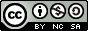 nOne tailed,α = 0.005α = 0.01α = 0.025α = 0.05nTwo tailed,α = 0.01α = 0.02α = 0.05α = 0.108000190011100011110112121122131123141233152233162234172344183345193445203455214456224556234567245567255667